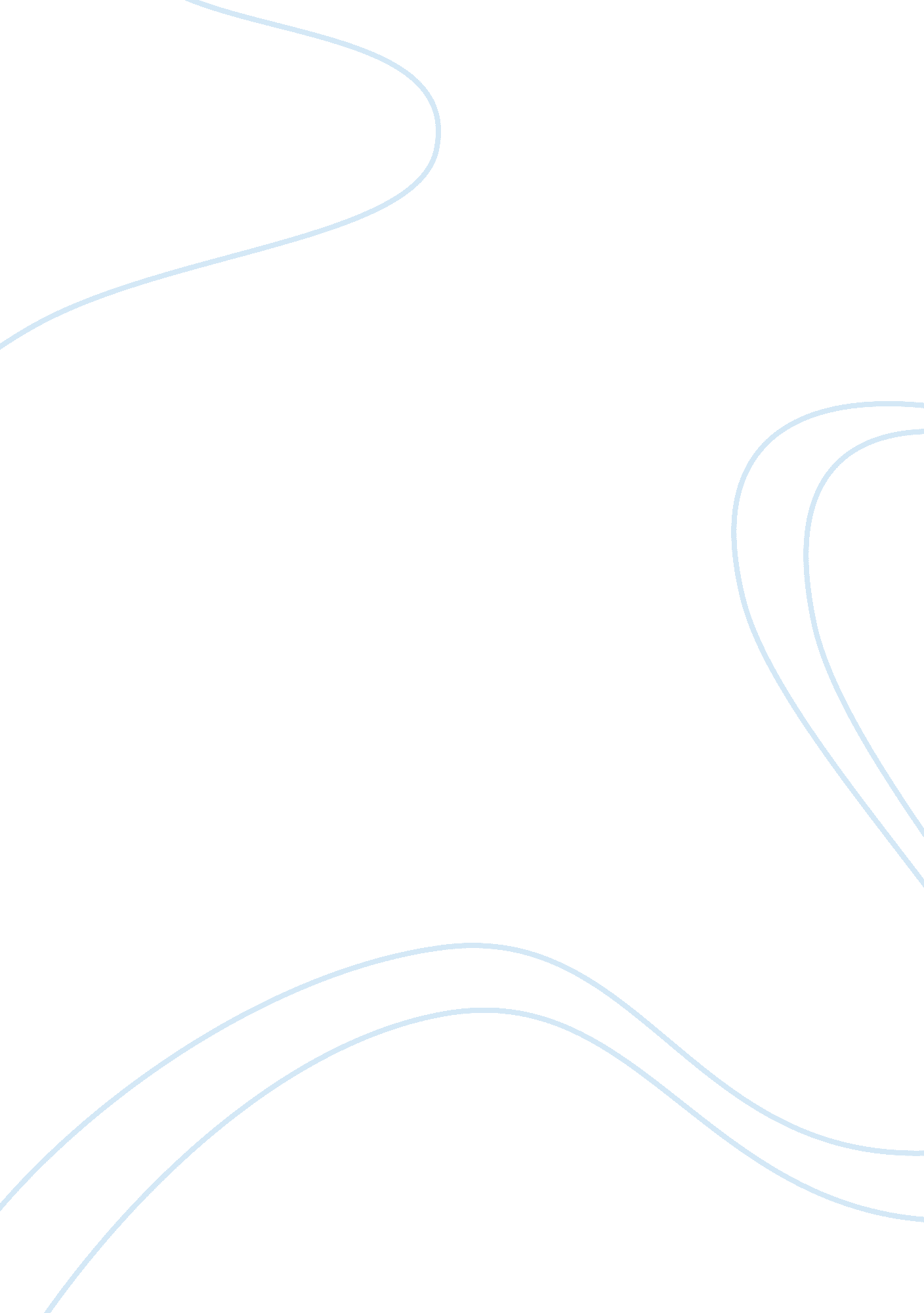 Free research paper on the red cross in muncie, alabamaEnvironment, Disaster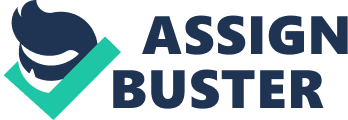 The Red Cross in Muncie, Indiana The chapter located in Muncie, Indiana is the Hoosier Heartland Chapter located at 325 East Washington Street, Muncie, IN 47305 (phone number: 765-284-3361). They are overseen by the Greater Indianapolis Chapter located at the William Fortune Building, 441 East 10th Street, Indianapolis, IN 46202-3388 (phone number: 317-684-1441). Details for the Muncie, Indiana chapter are not available on the website, so the following information is for the headquarters location Indianapolis. They are available 24 hours a day, seven days a week via phone and service eighteen counties: Blackford, Boone, Clinton, Delaware, Fayette, Franklin, Hamilton, Hancock, Hendricks, Henry, Jay, Johnson, Madison, Marion, Morgan, Randolph, Rush and Shelby (The American Red Cross, n. d.). 
The Greater Indianapolis Chapter of the Red Cross provides disaster readiness and response, health and safety services, service to the Armed Forces, and community outreach programs. This includes, but is not limited to, programs in first aid and CPR certification, aquatic programs, free transportation to medical appointments, youth education programs, basic first aid, and emergency communication assistance for military families. This chapter also provides disaster assistance which help families with emergency supplies and planning in the event of a home fire, natural disaster, etc. (The American Red Cross, n. d.). 
The Greater Indianapolis Red Cross provides online training in first aid and CPR. Additionally, they provide online training in bloodborne pathogens and babysitting. Within the next month, there is one class in pediatric and adult first aid and CPR scheduled on April 4, 2013 at the Muncie, Indiana location. Volunteer opportunities include being a disaster responder, a disaster action team volunteer, a community education or outreach volunteer, a PHSS instructor, a transportation driver, or providing logistics for PHSS or clerical support (The American Red Cross, n. d.). References The American Red Cross of Greater Indianapolis. (n. d.). General format. Retrieved from http://www. redcross. org/in/indianapolis/ 